Справкаоб источнике и дате официального опубликования (обнародования) распоряжения главы  Кульгешского сельского поселения  от 27.12.2021г. № 03-р «Об утверждении План - графика закупок товаров, работ, услуг на 2022 финансовый год и на плановый период 2023 и 2024 годов»Глава Кульгешского сельского поселенияУрмарского района                                                                                                О.С. Кузьмин                 «30» декабря_2021 г. рп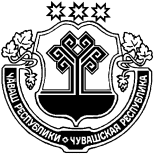 Об утверждении План - графика закупок товаров, работ, услуг на 2022 финансовый год и на плановый период 2023 и 2024 годовУтвердить План - график закупок товаров, работ, услуг на 2022 финансовый год
и на плановый период 2023 и 2024 годов.Глава Кульгешского сельского поселения                                                                                          Урмарского района Чувашской Республики                                                          О.С. КузьминНаименование источника официального опубликования Периодическое печатное издание «Кульгешский вестник»Дата издания (обнародования)29.12.2021Номер выпуска№ 26 (320)Номер страницы при отсутствии номера статьи с которой начинается распоряжения главы  Кульгешского сельского поселения  от 27.12.2021г. № 03-р «Об утверждении План - графика закупок товаров, работ, услуг на 2022 финансовый год и на плановый период 2023 и 2024 годов»Страница  8-11ЧУВАШСКАЯ РЕСПУБЛИКА УРМАРСКИЙ РАЙОН  ГЛАВАКУЛЬГЕШСКОГО СЕЛЬСКОГОПОСЕЛЕНИЯ РАСПОРЯЖЕНИЕ27.12.2021   № 03-рдеревня КульгешиЧĂВАШ  РЕСПУБЛИКИ ВǍРМАР РАЙОНĚКӖЛКЕШ ЯЛ ПОСЕЛЕНИЙĚН ПУÇЛĂХĚХУШУ27.12.2021  03-р № Кĕлкеш ялĕПЛАН-ГРАФИК
закупок товаров, работ, услуг на 2022 финансовый год
и на плановый период 2023 и 2024 годов1. Информация о заказчике:КодыПолное наименованиеАДМИНИСТРАЦИЯ КУЛЬГЕШСКОГО СЕЛЬСКОГО ПОСЕЛЕНИЯ УРМАРСКОГО РАЙОНА ЧУВАШСКОЙ РЕСПУБЛИКИИНН2114902694Полное наименованиеАДМИНИСТРАЦИЯ КУЛЬГЕШСКОГО СЕЛЬСКОГО ПОСЕЛЕНИЯ УРМАРСКОГО РАЙОНА ЧУВАШСКОЙ РЕСПУБЛИКИКПП211401001Организационно-правовая формаМуниципальное казенное учреждение по ОКОПФ75404Форма собственностиМуниципальная собственность по ОКФС14Место нахождения (адрес), телефон, адрес электронной почтыРоссийская Федерация, 429414, Чувашская Республика - Чувашия, Урмарский р-н, Кульгеши д, УЛ ШКОЛЬНАЯ, 2 ,7-83544-46231, kulgesh@urmary.cap.ruпо ОКТМО97638432101Наименование бюджетного, автономного учреждения, государственного, муниципального унитарного предприятия, иного юридического лица, которому переданы полномочия государственного, муниципального заказчикаИНННаименование бюджетного, автономного учреждения, государственного, муниципального унитарного предприятия, иного юридического лица, которому переданы полномочия государственного, муниципального заказчикаКППМесто нахождения (адрес), телефон, адрес электронной почтыпо ОКТМОЕдиница измерения:рубльпо ОКЕИ3832. Информация о закупках товаров, работ, услуг на 2022 финансовый год и на плановый период 2023 и 2024 годов:№ п/пИдентификационный код закупкиОбъект закупкиОбъект закупкиОбъект закупкиПланируемый год размещения извещения об осуществлении закупки, направления приглашения принять участие в определении поставщика (подрядчика, исполнителя), заключения контракта с единственным поставщиком (подрядчиком, исполнителем)Объем финансового обеспечения, в том числе планируемые платежиОбъем финансового обеспечения, в том числе планируемые платежиОбъем финансового обеспечения, в том числе планируемые платежиОбъем финансового обеспечения, в том числе планируемые платежиОбъем финансового обеспечения, в том числе планируемые платежиИнформация о проведении обязательного общественного обсуждения закупкиНаименование уполномоченного органа (учреждения)Наименование организатора проведения совместного конкурса или аукциона№ п/пИдентификационный код закупкиТовар, работа, услуга по Общероссийскому классификатору продукции по видам экономической деятельности ОК 034-2014 (КПЕС 2008) (ОКПД2)Товар, работа, услуга по Общероссийскому классификатору продукции по видам экономической деятельности ОК 034-2014 (КПЕС 2008) (ОКПД2)Наименование объекта закупкиПланируемый год размещения извещения об осуществлении закупки, направления приглашения принять участие в определении поставщика (подрядчика, исполнителя), заключения контракта с единственным поставщиком (подрядчиком, исполнителем)Всегона текущий финансовый годна плановый периодна плановый периодпоследующие годыИнформация о проведении обязательного общественного обсуждения закупкиНаименование уполномоченного органа (учреждения)Наименование организатора проведения совместного конкурса или аукциона№ п/пИдентификационный код закупкиКодНаименованиеНаименование объекта закупкиПланируемый год размещения извещения об осуществлении закупки, направления приглашения принять участие в определении поставщика (подрядчика, исполнителя), заключения контракта с единственным поставщиком (подрядчиком, исполнителем)Всегона текущий финансовый годна первый годна второй годпоследующие годыИнформация о проведении обязательного общественного обсуждения закупкиНаименование уполномоченного органа (учреждения)Наименование организатора проведения совместного конкурса или аукциона№ п/пИдентификационный код закупкиПланируемый год размещения извещения об осуществлении закупки, направления приглашения принять участие в определении поставщика (подрядчика, исполнителя), заключения контракта с единственным поставщиком (подрядчиком, исполнителем)ВсегоИнформация о проведении обязательного общественного обсуждения закупкиНаименование уполномоченного органа (учреждения)Наименование организатора проведения совместного конкурса или аукциона1234567891011121314000422321149026942114010010004000421124442.11.10.129Дороги автомобильные, в том числе улично-дорожная сеть, и прочие автомобильные и пешеходные дороги, не включенные в другие группировкивыполнение работ по ремонту дорог20223897378.001299126.001299126.001299126.000.00нетКАЗЕННОЕ УЧРЕЖДЕНИЕ ЧУВАШСКОЙ РЕСПУБЛИКИ "РЕГИОНАЛЬНЫЙ ЦЕНТР ЗАКУПОК ЧУВАШСКОЙ РЕСПУБЛИКИ"0001223211490269421140100100010000000242Закупки в соответствии с п. 4 ч. 1 ст. 93 Федерального закона № 44-ФЗ202264500.0021500.0021500.0021500.000.000002223211490269421140100100020000000244Закупки в соответствии с п. 4 ч. 1 ст. 93 Федерального закона № 44-ФЗ20222508173.001120537.00692249.00695387.000.000003223211490269421140100100030000000247Закупки в соответствии с п. 4 ч. 1 ст. 93 Федерального закона № 44-ФЗ2022230000.0090000.0070000.0070000.000.00Всего для осуществления закупок,Всего для осуществления закупок,Всего для осуществления закупок,Всего для осуществления закупок,Всего для осуществления закупок,Всего для осуществления закупок,6700051.002531163.002082875.002086013.000.00в том числе по коду бюджетной классификации 9930801A6201S6570244в том числе по коду бюджетной классификации 9930801A6201S6570244в том числе по коду бюджетной классификации 9930801A6201S6570244в том числе по коду бюджетной классификации 9930801A6201S6570244в том числе по коду бюджетной классификации 9930801A6201S6570244в том числе по коду бюджетной классификации 9930801A6201S6570244100000.00100000.000.000.000.00в том числе по коду бюджетной классификации 9930505A210312980244в том числе по коду бюджетной классификации 9930505A210312980244в том числе по коду бюджетной классификации 9930505A210312980244в том числе по коду бюджетной классификации 9930505A210312980244в том числе по коду бюджетной классификации 9930505A210312980244в том числе по коду бюджетной классификации 9930505A210312980244500.000.00500.000.000.00в том числе по коду бюджетной классификации 9930503A510277420244в том числе по коду бюджетной классификации 9930503A510277420244в том числе по коду бюджетной классификации 9930503A510277420244в том числе по коду бюджетной классификации 9930503A510277420244в том числе по коду бюджетной классификации 9930503A510277420244в том числе по коду бюджетной классификации 9930503A51027742024445000.0011000.0017000.0017000.000.00в том числе по коду бюджетной классификации 9930409Ч2103S4192244в том числе по коду бюджетной классификации 9930409Ч2103S4192244в том числе по коду бюджетной классификации 9930409Ч2103S4192244в том числе по коду бюджетной классификации 9930409Ч2103S4192244в том числе по коду бюджетной классификации 9930409Ч2103S4192244в том числе по коду бюджетной классификации 9930409Ч2103S41922441368471.00456157.00456157.00456157.000.00в том числе по коду бюджетной классификации 9930310Ц810470280244в том числе по коду бюджетной классификации 9930310Ц810470280244в том числе по коду бюджетной классификации 9930310Ц810470280244в том числе по коду бюджетной классификации 9930310Ц810470280244в том числе по коду бюджетной классификации 9930310Ц810470280244в том числе по коду бюджетной классификации 9930310Ц81047028024436900.006300.0015300.0015300.000.00в том числе по коду бюджетной классификации 9930409Ч2103S4191244в том числе по коду бюджетной классификации 9930409Ч2103S4191244в том числе по коду бюджетной классификации 9930409Ч2103S4191244в том числе по коду бюджетной классификации 9930409Ч2103S4191244в том числе по коду бюджетной классификации 9930409Ч2103S4191244в том числе по коду бюджетной классификации 9930409Ч2103S41912443897378.001299126.001299126.001299126.000.00в том числе по коду бюджетной классификации 9930104Ч5Э0100200242в том числе по коду бюджетной классификации 9930104Ч5Э0100200242в том числе по коду бюджетной классификации 9930104Ч5Э0100200242в том числе по коду бюджетной классификации 9930104Ч5Э0100200242в том числе по коду бюджетной классификации 9930104Ч5Э0100200242в том числе по коду бюджетной классификации 9930104Ч5Э010020024264500.0021500.0021500.0021500.000.00в том числе по коду бюджетной классификации 9930104Ч5Э0100200247в том числе по коду бюджетной классификации 9930104Ч5Э0100200247в том числе по коду бюджетной классификации 9930104Ч5Э0100200247в том числе по коду бюджетной классификации 9930104Ч5Э0100200247в том числе по коду бюджетной классификации 9930104Ч5Э0100200247в том числе по коду бюджетной классификации 9930104Ч5Э0100200247150000.0050000.0050000.0050000.000.00в том числе по коду бюджетной классификации 9930503A510277400244в том числе по коду бюджетной классификации 9930503A510277400244в том числе по коду бюджетной классификации 9930503A510277400244в том числе по коду бюджетной классификации 9930503A510277400244в том числе по коду бюджетной классификации 9930503A510277400244в том числе по коду бюджетной классификации 9930503A5102774002445000.005000.000.000.000.00в том числе по коду бюджетной классификации 9931101Ц510171390244в том числе по коду бюджетной классификации 9931101Ц510171390244в том числе по коду бюджетной классификации 9931101Ц510171390244в том числе по коду бюджетной классификации 9931101Ц510171390244в том числе по коду бюджетной классификации 9931101Ц510171390244в том числе по коду бюджетной классификации 9931101Ц51017139024415000.005000.005000.005000.000.00в том числе по коду бюджетной классификации 9930104Ч5Э0100200244в том числе по коду бюджетной классификации 9930104Ч5Э0100200244в том числе по коду бюджетной классификации 9930104Ч5Э0100200244в том числе по коду бюджетной классификации 9930104Ч5Э0100200244в том числе по коду бюджетной классификации 9930104Ч5Э0100200244в том числе по коду бюджетной классификации 9930104Ч5Э01002002447275.002425.002425.002425.000.00в том числе по коду бюджетной классификации 9930314Ц830574360244в том числе по коду бюджетной классификации 9930314Ц830574360244в том числе по коду бюджетной классификации 9930314Ц830574360244в том числе по коду бюджетной классификации 9930314Ц830574360244в том числе по коду бюджетной классификации 9930314Ц830574360244в том числе по коду бюджетной классификации 9930314Ц8305743602446000.002000.002000.002000.000.00в том числе по коду бюджетной классификации 9930503A510277400247в том числе по коду бюджетной классификации 9930503A510277400247в том числе по коду бюджетной классификации 9930503A510277400247в том числе по коду бюджетной классификации 9930503A510277400247в том числе по коду бюджетной классификации 9930503A510277400247в том числе по коду бюджетной классификации 9930503A51027740024780000.0040000.0020000.0020000.000.00в том числе по коду бюджетной классификации 9930113Ч5Э0100600244в том числе по коду бюджетной классификации 9930113Ч5Э0100600244в том числе по коду бюджетной классификации 9930113Ч5Э0100600244в том числе по коду бюджетной классификации 9930113Ч5Э0100600244в том числе по коду бюджетной классификации 9930113Ч5Э0100600244в том числе по коду бюджетной классификации 9930113Ч5Э0100600244465000.00155000.00155000.00155000.000.00в том числе по коду бюджетной классификации 9930503A510277450244в том числе по коду бюджетной классификации 9930503A510277450244в том числе по коду бюджетной классификации 9930503A510277450244в том числе по коду бюджетной классификации 9930503A510277450244в том числе по коду бюджетной классификации 9930503A510277450244в том числе по коду бюджетной классификации 9930503A51027745024450000.0050000.000.000.000.00в том числе по коду бюджетной классификации 9930203Ч410451180244в том числе по коду бюджетной классификации 9930203Ч410451180244в том числе по коду бюджетной классификации 9930203Ч410451180244в том числе по коду бюджетной классификации 9930203Ч410451180244в том числе по коду бюджетной классификации 9930203Ч410451180244в том числе по коду бюджетной классификации 9930203Ч41045118024429027.007655.008867.0012505.000.00в том числе по коду бюджетной классификации 9930412A410277590244в том числе по коду бюджетной классификации 9930412A410277590244в том числе по коду бюджетной классификации 9930412A410277590244в том числе по коду бюджетной классификации 9930412A410277590244в том числе по коду бюджетной классификации 9930412A410277590244в том числе по коду бюджетной классификации 9930412A41027759024480000.0020000.0030000.0030000.000.00в том числе по коду бюджетной классификации 9930502A620270410244в том числе по коду бюджетной классификации 9930502A620270410244в том числе по коду бюджетной классификации 9930502A620270410244в том числе по коду бюджетной классификации 9930502A620270410244в том числе по коду бюджетной классификации 9930502A620270410244в том числе по коду бюджетной классификации 9930502A620270410244300000.00300000.000.000.000.00